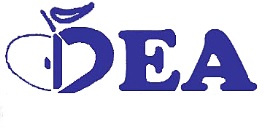 October DEA CommunicatorPresident’s Corner:DEA Members,I hope this edition of my column finds you well.  As we continue to train and organize Membership for upcoming negotiations, as Members of the Union, we must be informed!  Full Definition of LABOR UNION:  an organization of workers formed for the purpose of advancing its members' interests in respect to wages, benefits, and working conditions Like any other Union in the world, the Dayton Education Association’s representation of its Members is limited and specified by what is written in the Master Agreement – the Contract, which we made available to you via email from Victoria Palmieri.  For example, did you know what the Contract says about Professional Staff Member Protection?This Article, Article Twenty-Six, covers issues such as School Discipline Procedures, Removal of Students, Parent Complaints, and the Role of the School Discipline Committee.Members have a responsibility to know their Master Contract and therefore their rights……..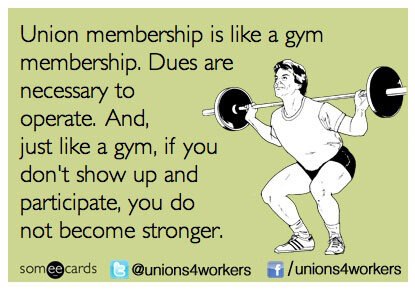 DEA AT WORK FOR YOU *We REPRESENT you and your concerns….	….in meetings with administrators to clarify contractual rights.	….at Board of Education meetings	….on the District Insurance Committee	….on the Local Professional Development Committee – Co-Chair	….on the District Leadership Team – Co-Chair	….on the Sick Leave Bank Committee – Co-Chair	….at building and district Discipline Committee	….at the Ohio 8 Coalition – Co-Chair	….at the WOEA, OEA, and NEA Representative AssembliesMy simple philosophy - “Focus on the Local”.  My focus is on this district and our union members.  That’s why I’m here.  I will represent you at the local, state, and national level to the best of my ability, but my focus is and will remain on you, the members of the Dayton Education Association.  Most of all, know I have the utmost respect for what you do and who we are.  We Are The Dayton Education Association.						David A. Romick						President						Dayton Education AssociationVice President’s Corner:I think Fall is my favorite season of all. I love when the weather gets cooler and the leaves start to change. It always reminds me of football season. Speaking of football season, I hope to see many of you at Welcome Stadium at the DPS Friday Night Lights events. I have gone quite a few times and I must say it is very impressive. Our talented Ponitz students and their teachers do all the cooking and the food is great. There is a DJ, dancing and last week corn hole was added. The staff and students of Pontiz and the DPS Athletic Department work hard to ensure this event is successful. All that is missing is YOU! It begins at 5:00 PM and all are welcome. If you have any questions please contact David or myself.Since we had days left in our Sick Leave Bank from last year a drive isn't needed this year. For the teachers new to our district the Sick Leave Bank is for DEA members. If you join the Sick Leave Bank (by filling out an enrollment form and donating one day) then you are able to request days if you have a serious illness or an accident. My hope is that none of you ever have to request days, but if you do and are a member they are there. A committee meets once a month to review the requests. You may only join during the drive. Since teachers new to the district this year weren't here for the drive last year, they may join now. Please email me and I will send you a form or answer any questions. The cutoff is October 13th. Enjoy the leaves! Yours in solidarity,Joni WatsonDEA Vice PresidentWE are DEA:DEA BAR:  Do you know who your DEA representative is in your building?  They are the number one go-to person in all DEA matters.  Have a question?  They are there.  Need representation in a meeting?  They are there.  Unsure what to put in an incident report?  They are there.New to the district:  Unsure how DEA operates…come to a meeting.  All members are welcome to the DEA meetings.  They occur every second Tuesday of the month at 4:30 pm.  Ask your building rep for directions.LPDC:  Tentative LPDC Meetings 
 Meetings are the 3rd Wednesday of the month (except for Christmas Holiday then it is the  2nd Wednesday)
 
 1. September 21, 2016
 2. October 19,2016
 3. November 16,2016
 4. December 14,2016
 5. January 18,2017
 6. February 15, 2017
 7. March 15, 2017
 8. April 19, 2017
 9. May 17, 2017Dates will be posted on DEA website.Communications:Join our private Facebook group!www.facebook.com/groups/DaytonEducationAssociationOEANEA/Have your joined Remind? 96 members and counting… This is another great way to get up to date informationJust email Victoria Palmieri at vpalmier@dps.k12.oh.us or text @fk9663 to 81010. The DEA website is getting a new look!  Come check it out.  It will be updated weekly.  A new tab just for Negotiations has been added.  All updates will be posted about Negotiations there.Are members in your building receiving DEA emails from Victoria Palmieri?  If not please have the member email Victoria directly.NEGOTIATIONS update:  Your Negotiations Team-Cecily BurseyKathy BornemanNiva HawkinsJan JacksonMelodie LarsenDavid RomickLangston WatrasScott ManeyWe have had 2 training sessions that went great! We are working on building a strong team that will get our members the contract we deserve. We cannot do this without our members. We will need your help and support.1- When it is your buildings turn to attend the Board meeting make sure you have a strong turnout.2- The team will be sending a survey soon and we need ALL members to fill it out. That will help the team prioritize your needs.3- Be Union Strong! Stand with us and for us. Together we CAN but that means we all work together. Respect each other and treat each other as professionals.4-Trust that we are working together to get the strongest contract we can for YOU the membersStand Together, Stand Strong!Master Teacher:Attention Teachers! Do You……Hold a valid professional license?Have a minimum of seven years teaching experience?Work a minimum of 120 days during the current school year?Work under a teaching contract?Want to receive 3 free PDUs?If so, you are eligible to apply for Master Teacher Designation!
Any teacher who is interested in applying for Master Teacher this year needs to attend an informational/mandatory meeting on Oct. 19 at the DEA office. The meeting will begin at 4:30. Dinner will be provided. Please RSVP to Teresa Leo (tleo@dps.k12.oh.us) A parking pass will be emailed to you.2016-2017 Master Teacher Timeline:Oct. 19 – Informational/ mandatory meetingDec. 1 – Application due to DEA office. 
              All applicants will be notified by mid-December.Jan. 20  - All applications due that were sent back for re-writes
                 All applicants will be notified in early FebruarySpring Celebration – All teachers who received Master Teacher will be recognized.  
		More details to follow! 

Successful completion of the Master Teacher Program will satisfy one of the requirements for an advanced license.Teacher Toolbox:Below are some useful websites for teachers:	K-6 Small group reading interventions:  http://www.fcrr.org/for-educators/sca.asp 	Interventions of all kinds:  http://www.interventioncentral.org/home Ideas and websites you find useful?  Please email vpalmier@dps.k12.oh to be added in future communicators.UPCOMING EVENTS:  10/10/16		DEA BAR meeting and PD10/14/16		Fall Break/ No School (End of 1st Quarter)10/18/16		Board of Education Meeting10/24/16		DEA Executive Board Meeting11/15/16		Educator Lobby Day- info coming soon